Самостійна роботаПлощі многокутниківВстановіть відповідність між твердженнями Площа трикутника дорівнює...Площа трапеції дорівнює...Площа паралелограма дорівнює...Площа ромба дорівнює...Площа квадрата дорівнює...Площа прямокутника дорівнює...Площа прямокутного трикутника дорівнює...а) добутку двох сусідніх його сторін;б) половині добутку діагоналей;в) половині добутку висоти на сторону, до якої проведена висота;г) добутку сторони на висоту;д) добутку висоти на сторону, до якої проведена висота;є) добутку середньої лінії на висоту;ж) квадрату його сторони;з) половині добутку катетів.Знайдіть площу фігур, зображених на рисунку 1.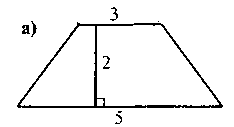 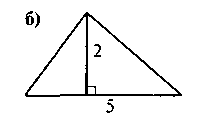 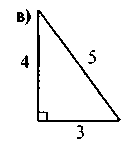 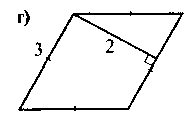 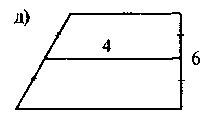 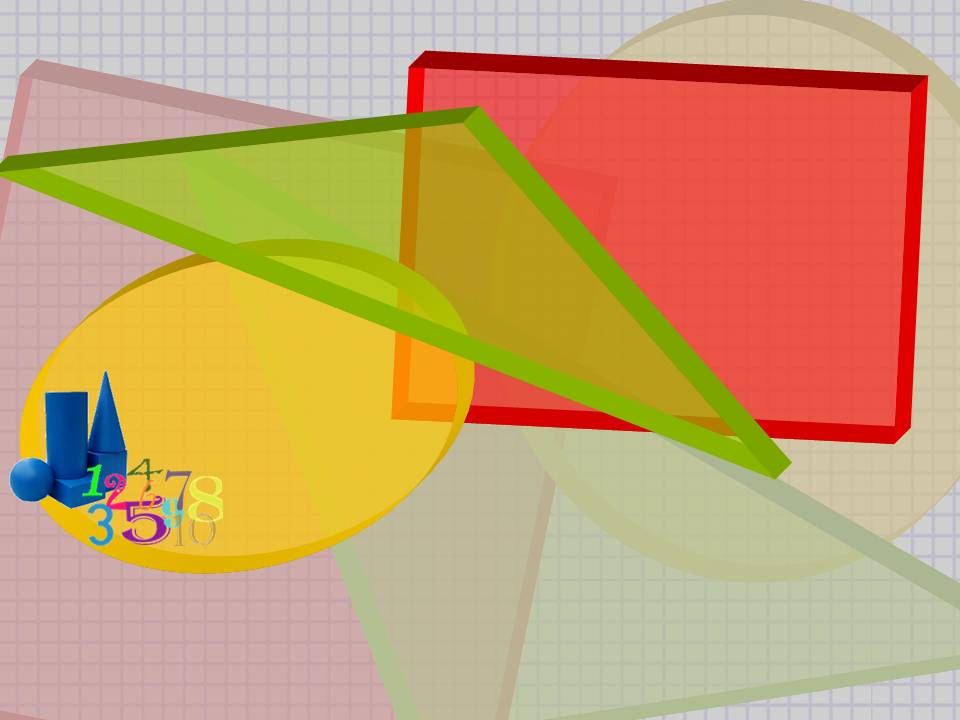 Самостійна роботаПлощі многокутниківВстановіть відповідність між твердженнями Площа трикутника дорівнює...Площа трапеції дорівнює...Площа паралелограма дорівнює...Площа ромба дорівнює...Площа квадрата дорівнює...Площа прямокутника дорівнює...Площа прямокутного трикутника дорівнює...а) добутку двох сусідніх його сторін;б) половині добутку діагоналей;в) половині добутку висоти на сторону, до якої проведена висота;г) добутку сторони на висоту;д) добутку висоти на сторону, до якої проведена висота;є) добутку середньої лінії на висоту;ж) квадрату його сторони;з) половині добутку катетів.Знайдіть площу фігур, зображених на рисунку 1.